О порядке размещения сведений о доходах, расходах, об имуществе и обязательствах имущественного характера лица, замещающего должность главы города Канаш Чувашской Республики, и членов его семьи на официальном сайте органа местного самоуправления города Канаш Чувашской Республики в информационно-телекоммуникационной сети «Интернет» и предоставления этих сведений средствам массовой информации для опубликованияВ соответствии с Федеральными законами от 25 декабря 2008 г. № 273-ФЗ «О противодействии коррупции», от 3 декабря .2012 г. № 230-ФЗ «О контроле за соответствием расходов лиц, замещающих государственные должности, и иных лиц их доходам», Указом Президента Российской Федерации от 8 июля 2013 г. № 613 «Вопросы противодействия коррупции», Собрание депутатов города Канаш Чувашской Республики решило:1. Утвердить прилагаемый Порядок размещения сведений о доходах, расходах, об имуществе и обязательствах имущественного характера лица, замещающего должность главы города Канаш Чувашской Республики, и членов его семьи на официальном сайте органа местного самоуправления города Канаш Чувашской Республики в информационно-телекоммуникационной сети «Интернет» и предоставления этих сведений средствам массовой информации для опубликования.2. Признать утратившими силу решения Собрания депутатов города Канаш Чувашской Республики: от 27 октября 2017 г. № 32/2 «О порядке размещения сведений о доходах, расходах, об имуществе и обязательствах имущественного характера, представленных лицом, замещающим должность главы администрации города Канаш по контракту, и членов его семьи на официальном сайте города Канаш Чувашской Республики в информационно-телекоммуникационной сети «Интернет» и предоставления этих сведений средствам массовой информации для опубликования»; от 12 октября 2020 г. № 2/5 «О внесении изменения в порядок размещения сведений о доходах, расходах, об имуществе и обязательствах имущественного характера, представленных лицом, замещающим должность главы администрации города Канаш по контракту, и членов его семьи на официальном сайте города Канаш Чувашской Республики в информационно-телекоммуникационной сети «Интернет» и предоставления этих сведений средствам массовой информации для опубликования».3. Настоящее решение вступает в силу после его официального опубликования.Утвержден
решением Собрания депутатов
города Канаш
Чувашской Республики
от ________ г. №____Порядок
размещения сведений о доходах, расходах, об имуществе и обязательствах имущественного характера лица, замещающего должность главы города Канаш Чувашской Республики, и членов его семьи на официальном сайте органа местного самоуправления города Канаш Чувашской Республики в информационно-телекоммуникационной сети «Интернет» и предоставления этих сведений средствам массовой информации для опубликования1. Настоящим Порядком устанавливается обязанность отдела организационно-контрольной и кадровой работы администрации города Канаш Чувашской Республики (далее - отдел организационно-контрольной и кадровой работы) по размещению сведений о доходах, расходах, об имуществе и обязательствах имущественного характера, представленных лицом, замещающим должность главы города Канаш Чувашской Республики, его супруги (супруга) и несовершеннолетних детей в информационно-телекоммуникационной сети «Интернет» на официальном сайте органа местного самоуправления города Канаш Чувашской Республики (далее - официальный сайт) и предоставлению этих сведений средствам массовой информации для опубликования в связи с их запросами, если федеральными законами не установлен иной порядок размещения указанных сведений и (или) их предоставления средствам массовой информации для опубликования.2. На официальном сайте размещаются и средствам массовой информации предоставляются для опубликования следующие сведения о доходах, расходах, об имуществе и обязательствах имущественного характера, представленных лицом, замещающим должность главы города Канаш Чувашской Республики, а также сведения о доходах, расходах, об имуществе и обязательствах имущественного характера его супруги (супруга) и несовершеннолетних детей:а) перечень объектов недвижимого имущества, принадлежащих лицу, замещающему должность главы города Канаш Чувашской Республики, его супруге (супругу) и несовершеннолетним детям на праве собственности или находящихся в их пользовании, с указанием вида, площади и страны расположения каждого из таких объектов;б) перечень транспортных средств с указанием вида и марки, принадлежащих на праве собственности лицу, замещающему должность главы города Канаш Чувашской Республики, его супруге (супругу) и несовершеннолетним детям;в) декларированный годовой доход лица, замещающего должность главы города Канаш Чувашской Республики, его супруги (супруга) и несовершеннолетних детей;г) сведения об источниках получения средств, за счет которых совершены сделки по приобретению земельного участка, иного объекта недвижимого имущества, транспортного средства, ценных бумаг, долей участия, паев в уставных (складочных) капиталах организаций, если общая сумма таких сделок превышает общий доход лица, замещающего должность главы города Канаш Чувашской Республики, и его супруги (супруга) за три последних года, предшествующих отчетному периоду.3. В размещаемых на официальном сайте и предоставляемых средствам массовой информации для опубликования сведениях о доходах, расходах, об имуществе и обязательствах имущественного характера запрещается указывать:а) иные сведения (кроме указанных в пункте 2 настоящего Порядка) о доходах лица, замещающего должность главы города Канаш Чувашской Республики, его супруги (супруга) и несовершеннолетних детей, об имуществе, принадлежащем на праве собственности названным лицам, и об их обязательствах имущественного характера;б) персональные данные супруги (супруга), детей и иных членов семьи лица, замещающего должность главы города Канаш Чувашской Республики;в) данные, позволяющие определить место жительства, почтовый адрес, телефон и иные индивидуальные средства коммуникации лица, замещающего должность главы города Канаш Чувашской Республики, его супруги (супруга), детей и иных членов семьи;г) данные, позволяющие определить местонахождение объектов недвижимого имущества, принадлежащих лицу, замещающему должность главы города Канаш Чувашской Республики, его супруге (супругу), детям, иным членам семьи на праве собственности или находящихся в их пользовании;д) информацию, отнесенную к государственной тайне или являющуюся конфиденциальной.4. Сведения о доходах, расходах, об имуществе и обязательствах имущественного характера, указанные в пункте 2 настоящего Порядка, за весь период замещения лицом должности главы города Канаш Чувашской Республики, замещение которой влечет за собой размещение его сведений о доходах, расходах, об имуществе и обязательствах имущественного характера, а также сведения о доходах, расходах, об имуществе и обязательствах имущественного характера его супруги (супруга) и несовершеннолетних детей находятся на официальном сайте и ежегодно обновляются в течение 14 рабочих дней со дня истечения срока, установленного для их подачи.5. Размещение на официальном сайте сведений о доходах, расходах, об имуществе и обязательствах имущественного характера, указанных в пункте 2 настоящего Порядка, представленных лицом, замещающим должность главы города Канаш Чувашской Республики, обеспечивается отделом организационно-контрольной и кадровой работы.6. Отдел организационно-контрольной и кадровой работы:а) в течение трех рабочих дней со дня поступления запроса от средства массовой информации сообщает о нем лицу, замещающему должность главы города Канаш Чувашской Республики, в отношении которого поступил запрос;б) в течение семи рабочих дней со дня поступления запроса от средства массовой информации обеспечивает предоставление сведений, указанных в пункте 2 настоящего Порядка, в том случае, если запрашиваемые сведения отсутствуют на официальном сайте.7. Отдел организационно-контрольной и кадровой работы, обеспечивающий размещение сведений о доходах, расходах, об имуществе и обязательствах имущественного характера на официальном сайте и их представление средствам массовой информации для опубликования, несет в соответствии с законодательством Российской Федерации ответственность за несоблюдение настоящего Порядка, а также за разглашение сведений, отнесенных к государственной тайне или являющихся конфиденциальными.Чăваш РеспубликинКанаш хулинДепутатсен пухăвĕйышĂну__________ г. №________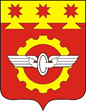     Чувашская РеспубликаСобрание депутатовгорода КанашРЕШЕНИЕ__________г. № ______Председатель Собрания депутатов
города Канаш Чувашской Республики      О.В. СавчукГлава города Канаш Чувашской Республики                                             В.Н. Михайлов                                 